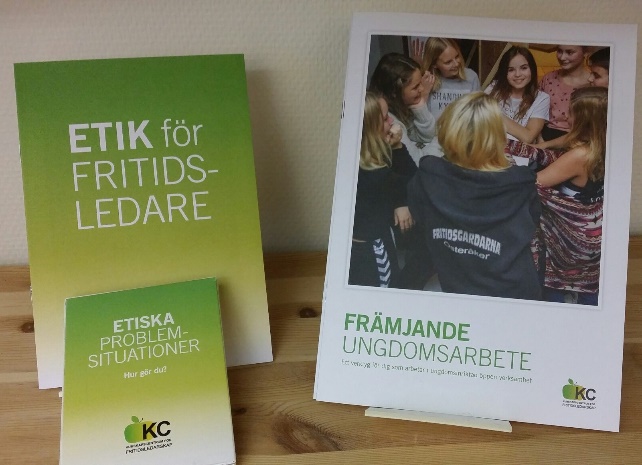 BESTÄLLNING Härmed beställes:…….st Etikpaket (En kortlek +en folder)               a´ 100:- styck  …… st  Etikfoldrar á 10:- styck……. st foldrar Främjande ungdomsarbete  a 60:-styck OBS!  Det tillkommer moms och porto på alla beställningarBeställarens namn ……………………………………………………………………………Postadress (dit de ska skickas)………………………………………………………………………………………………………………………………………………………………………………....................................................................................................................E-adress: ………………………………………………………………………..Fakturaadress (om annat än ovan) :...................................................................................................................……………………………………………………………………………………………………………….……………………………………………………………………………………………………………… Du kan också skicka eller maila beställningen till adressen nedan.